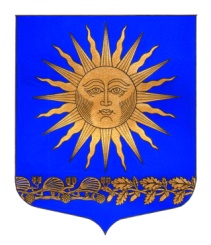   МУНИЦИПАЛЬНЫЙ  СОВЕТ           ВНУТРИГОРОДСКОГО МУНИЦИПАЛЬНОГО  ОБРАЗОВАНИЯ  ГОРОДА ФЕДЕРАЛЬНОГО ЗНАЧЕНИЯ САНКТ-ПЕТЕРБУРГА ПОСЕЛОК СОЛНЕЧНОЕ______________________________________________________________________________Р Е Ш Е Н И Е                                                                                                   от  «20 » июня 2023 г.                                                                                                          № 11 «Об утверждении отчета Главы МО – председателя МС поселок Солнечное Сафронова М.А. о результатах своей деятельности »	Заслушав отчет Главы внутригородского муниципального образования города федерального значения Санкт - Петербурга поселок СолнечноеМуниципальный совет  решил: 1.	Признать работу Главы МО п.Солнечное по реализации вопросов местного значения, в целом, удовлетворительной;2.	Решение вступает в силу с момента опубликования;3.	Контроль за исполнением решения возложить на Главу МО –Председателя МС п.Солнечное М.А.Сафронова.Глава МО п. Солнечное                                                       Председатель МС 							                        М.А.Сафронов